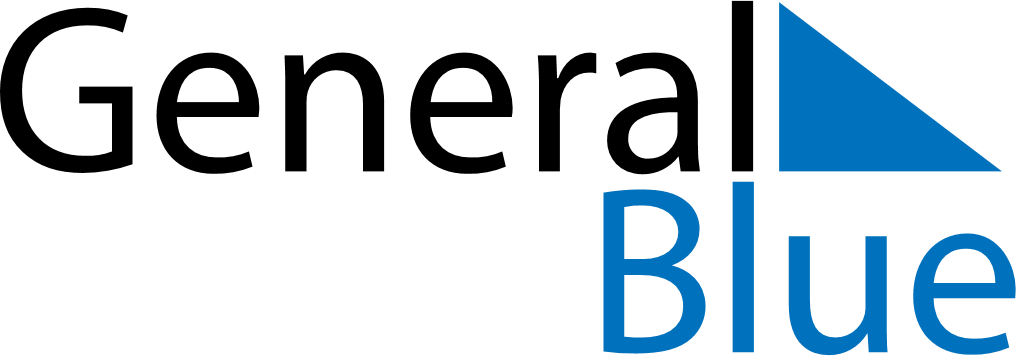 April 2020April 2020April 2020April 2020GrenadaGrenadaGrenadaMondayTuesdayWednesdayThursdayFridaySaturdaySaturdaySunday123445678910111112Good FridayEaster Sunday1314151617181819Easter Monday2021222324252526Carriacou Maroon and String Band Music Festival27282930